Samenvatting thema 3 – vertering						BASISSTOF 1Doel van vertering = voedingsstoffen afbreken zodat ze makkelijk kunnen opgenomen worden in het bloed.Voedingsstoffen:WaterBouwstofTransportmiddelOplosmiddel constante osmotische waarde in het interne milieuMineralenBouwstofFe ( ijzer ) is nodig voor de opbouw van hemoglobine ( in rode bloedcellen)Ca ( calcium) is nodig voor goede bottenVitaminen bij tekort  gebreksziekten (BINAS 82A)KoolhydratenOpgebouwd uit glucose moleculenBrandstoffenBij te veel inname: opslag in glycogeen (spieren en lever of vet)Bouwstoffen (DNA en ATP)EiwittenOpgebouwd uit aminozuren (20, waarvan 8 essentieel)BouwstofBij te veel inname -> brandstofGeen opslag mogelijkRegelfunctieVettenOpgebouwd uit 1 glycerol en 3 vetzurenSlechts essentiële vetzuren nodigBrandstofBij te veel inname; opslag als vetVerzadigd (dierlijk) zorgt vaak voor afzetten van cholesterol in bloedvatenOnverzadigd (plantaardig) verminderd afzetting cholesterolVoedingsvezel -> grotendeels onverteerbaar en stimuleren darmperistaltiek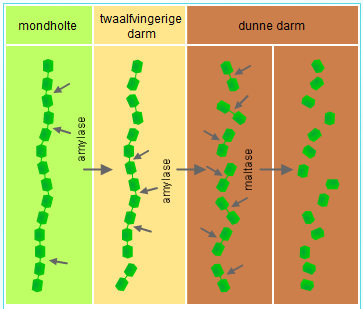 BASISSTOF 2De organen:Vertering begint in de mondholte:Mechanische vertering = kauwen -> oppervlakte vergrotingSpeekselklier maakt speeksel aanBevat amylase (zetmeelvertering)En slijm (helpt met makkelijk doorslikken)Slokdarm:Verbinding tussen mondholte en maagPeristaltiek; afwisselend samentrekken van kring en lengtespierenMaag:Opslag van voedselProduceert maagsapSlijm (beschermlaag)Enzymen voor vertering van eiwittenHCI (zoutzuur)Doden van bacteriënVeranderd pepsinogeen in pepsine (=positieve terugkoppeling)BASISSTOF 3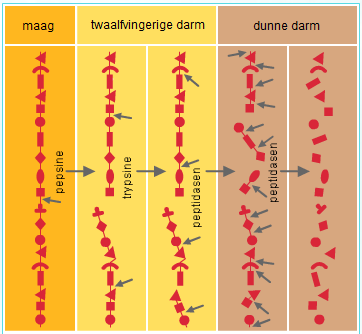 Chemische vertering in maag:Bepaalde cellen produceren maagsap, andere HCl, andere slijm en andere pepsinogeen. Pepsinogeen is een inactief pro-enzym.Pro-enzym= een eiwit wat via enkele reacties omgezet kan worden in een actief enzym.Pensinogeen + HCl= actieve pepsinePepsine= positieve terugkoppelingPepsine werkt goed bij pH 2,5Pepsine breken eiwitten af tot vrij lange aminozuren.Werking van het maagportier: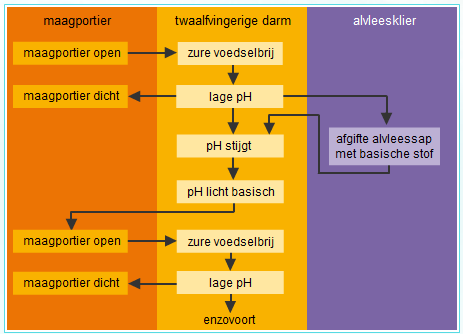 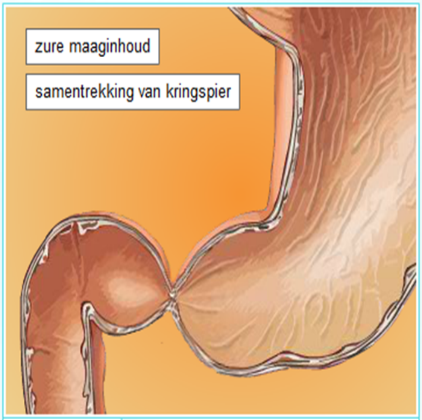 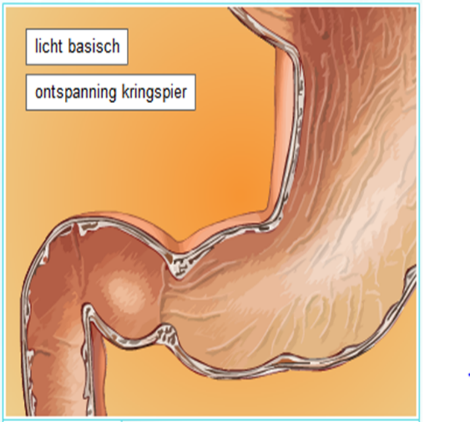 Lever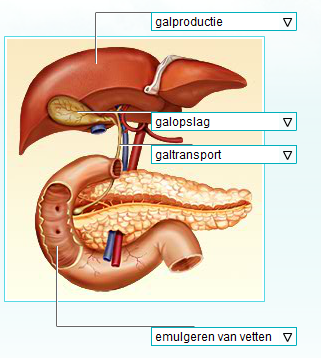 Produceert gal -> zorgt voor emulgeren, dus oppervlakte vergroting van vettenGalblaas = opslag van galGalbuis = afgeven van gal aan 12-vingerige darmAlvleesklier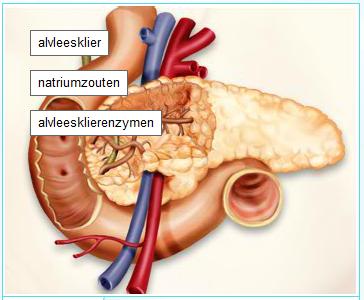 Produceert alvleessap -> wordt afgegeven aan 12-vingerige darmAmylase, trypsine, peptidasen en lipase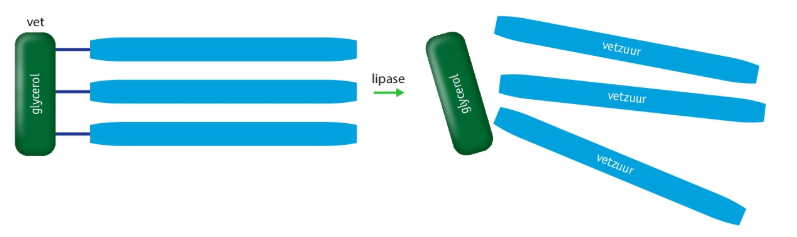 Afbraak zetmeel, eiwitten en vetten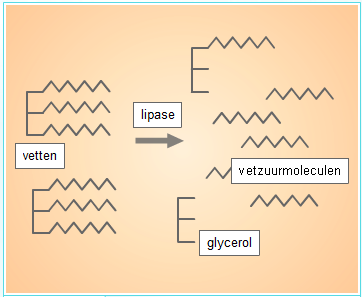 Amylase: verdere afbraak zetmeel tot maltoseTrypsine: verdere afbraak eiwitten, Trypsine: verdere afbraak 		eiwit: van lange polypeptide tot korte polypeptide. Daarna 	peptidasen: tot dipeptiden en tripeptiden.Lipase: vetmoleculen tot glycerolmolecuul en 3 vetzuren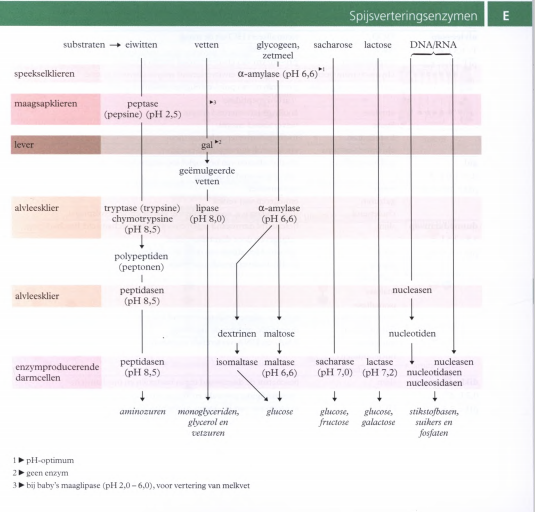 Dunne darm:Produceren van dunne darmsapBevat enzymen voor laatste stap in vertering van eiwitten en koolhydratenMaltase, sacharase, lactase, peptidaseDarmwand is geplooid voor oppervlakte vergroting, dit zorgt voor snellere en betere opname van voedingsstoffenGedaan door osmose en actief transport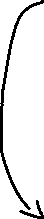 Maltase: splits het maltose molecuul in 2 glucosemoleculen = zetmeel vertering af.Sacharase: verteert sacharoseLactase: verteert lactosePeptidasen: breken di en tripeptiden af tot aminozuren = eiwit vertering af.BASISSTOF 4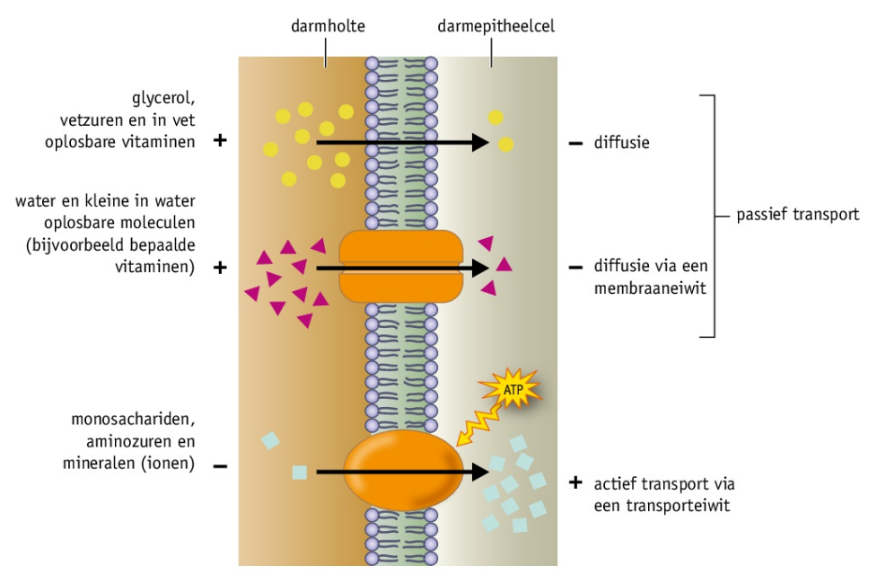 Resorptie = opname van stoffen via de darmwandKost energie -> dissimilatie in epitheelcellenDarmetipheel nemen water, vitamines, mineralen en verteringsproducten opGebeurt door diffusie (via fosfolipiden), porie-eiwitten/ transporteiwitten + actief transport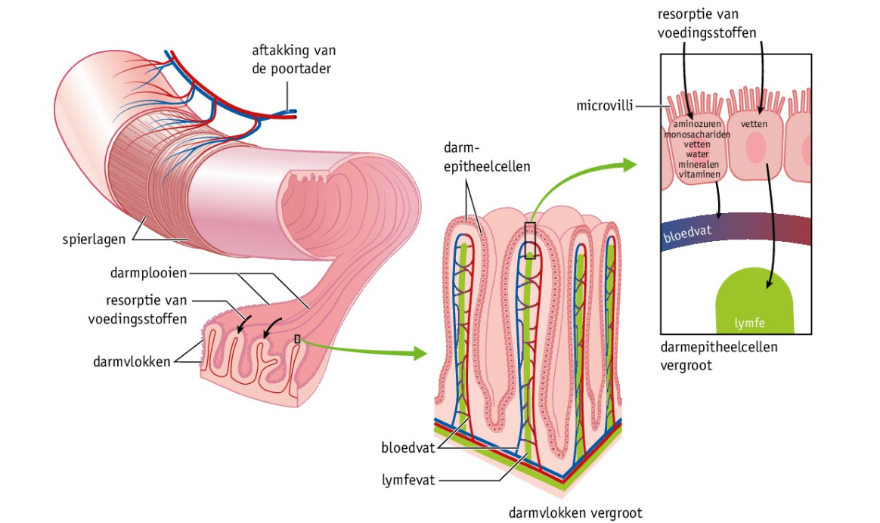 Vetten -> via lymfeOverige-> bloedvaatjes-> poortader->leverLever breekt schadelijke stoffen af + opslag van glycogeenIn de darm: zijn veel darmbacteriën aanwezig (darmflora)Onverteerde resten komen in de dikke darmDikke darm: nog veel resorptie van water + mineralenDarmbacteriën: produceren vitamine K + enzymen voor de vertering van cellulose (stof in celwanden van plantaardige cellen)Endeldarm: verzamelplaats voor onverteerde resten + laatste opname (bv. Zetpil) Blinde darm: planten eters hebben veel bacteriën hier voor afbraak celluloseBASISSTOF 5Adviezen voor gezonde voeding :Eet gevarieerd : elke dag uit elk vak van de schijf van 5Weinig verzadigde vetten etenEet niet te veel Hoeveelheid voeding die je moet eten hangt af van:geslachtlengte hoeveelheid lichamelijke inspanningBeweeg voldoendeEet voldoende vitaminenVoedsel conserveren:Voorkomen van voedselbederf door bacteriën en schimmelsLage temp. of invriezen , waardoor de enzymen in de micro-organismen niet actief zijnHoge temp., waardoor de enzymen kapot gaan ( denatureren) en het micro-organisme dood gaat.Pasteuriseren ( 80 ˚ C )Steriliseren ( 100 ˚ C )suiker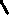 zout	conserveermiddel, verhoogt de houdbaarheid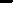 zuur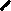 emulgatorensmaakversterkersantioxidantenSpijsvertering in kort:https://www.youtube.com/watch?v=64F4GtgqFJsEiwitten:maag maakt maagsap, bevat: pepsinogeen, als hier HCI (maagzuur) wordt bij toegevoegd word pepsinogeen actief en veranderd het in pepsine. Pepsine breekt eiwit af in lange aminozuurketens.Alvleesklier voegt trypsine aan de voedselbrij in de 12-vingerige darm toe. Dit maakt de lange aminozuurketens (polypeptiden) kleiner, naar kleinere polypeptiden.Alvleesklier voegt peptidasen toe aan de voedselbrij en dit knipt de polypeptiden kleiner, naar tripeptiden of dipeptiden.De dunne darm voegt als laatst nog meer peptidasen toe aan de voedselbrij wat van de tripeptiden en dipeptiden losse aminozuren maakt.Koolhydraten: Mondholte heeft speekselklieren die speeksel aanmaakt. Dit bevat amylase wat koolhydraten deels afbreekt naar maltose.De alvleesklier voegt bij de voedselbrij in de 12-vingerige darm, nog meer amylase aan toe mbv alvleessap. Wat al de koolhydraten veranderd in maltose.In de dunne arm wordt hier dunne darmsap bij toegevoegd wat maltase bevat. Maltase zorgt hier voor de verandering van maltose in glucose (een monosacharide) Vetten:Als eert produceert de lever gal, dit emulgeert de vetten en maakt dus van een grote vetdruppel, kleinere vetdruppels. Deze hebben dus in totaal een groter oppervlakte.De alvleesklier voegt alvleessap aan de voedselbrij in de 12-vingerige darm toe en dit bevat lipase. Een enzym dat vetmoleculen losbreekt naar 1 glycerol en 3 vetzuren. Deze verteringsproducten worden opgenomen in de dunne darm. 